 Ahsan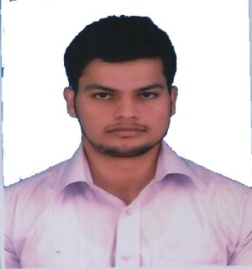 Email:  ahsan.381387@2freemail.com CAREER OBJECTIVE________________________________________________________________________________________A trained and competent Fitness Trainer, having more than 05 years hand-on experience of fitness training, responsible to provide high quality, results focused and professional gym instructing to facilitate people of all ages and varying needs through the delivery of safe and effective appraisals, programs, instruction, education and motivation. To provide excellent customer service in all areas of the gym environment, ensuring the highest possible standard of service. Offer professional high quality fitness advice and instruction.PROFESSIONAL EXPERIENCES _________________________________________________________________________________Recently working as a Fitness Trainer in Life Line Fitness Centre, Abu Dhabi	From 4th Jan 2016 till nowResponsibilities:To build effective rapport and relationships with members in order to achieve their individual goals. Carry out gym consultations to the recognized industry standards and design training programs for our members. To teach and demonstrate safe and effective exercises. Ensure the gym equipment is correctly used. To maintain and clean all equipment. To understand and give advice on nutrition which can improve lifestyle. To actively promote and sell the various memberships available. Engage with customers of all ages and abilities through good interaction and encouragement to ensure the on-going use of facilities. Responsible for the safety and enjoyment of our customers whilst using the gym facilities. To enhance the reputation of services and facilities. Maintain and update the membership database system.To ensure Safeguarding and Health & Safety procedures are being followed. Be motivated and contribute ideas to the team and gym. Able to seek solutions and resolve problems, as and when ariseWorked as a Fitness Trainer in Fitness All The Way,Lahore	From December 2013 to December 2015Responsibilities:Assisting customers for body building and weight loss program.Trained a group of elderly members in physical training activities by devising a planPrepare individual program for body capacity of the customersProvide members with information regarding nutrition and diet plansMotivate the customers with the positive improvement program.To ensure the safety of customers and gym equipment.Worked as a Fitness Trainer in Shoukat Fitness Centre, LahoreFrom August 2011 to January 2015Responsibilities:Coordinate with members for the membership process.Provide the member appropriate training and program to achieve the goalsResponsible for the smooth and safe operation and customer satisfaction within the gym environment.Generate ideas to maximize sales to achieve or exceed sales goalsACADEMIC QUALIFICATION_________________________________________________________________________________Bachelor in Commerce from Punjab University, 2013Intermediate, Commerce, from BISE Lahore, 2009Matriculation, Science Group, from BISE Lahore 2007CORE COMPETENCIES_________________________________________________________________________________STRENGTH_________________________________________________________________________________Excellent in Public Relation Excellent verbal & written communication skillsSelf-starter, self-motivated with strong professional ethics.Result oriented ,responsible & hardworkingReady to meet work pressures and deadlinesDynamic, enterprising, enthusiastic & well presentableExcellent convincing, & interpersonal skillsPERSONAL PROFILE Nationality 			PakistaniDate of Birth 			19-01-1991Religion				IslamLanguages known		English, UrduReferences_________________________________________________________________________________To be provided upon request•  Building muscles•  Body definition•  Customer service•  nutrition•  Clients’ motivation•  Leadership•  Fitness testing•  Anatomy/physiology•  Relationships building